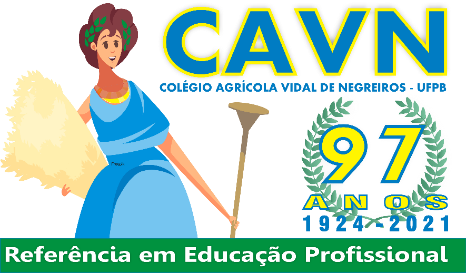 UNIVERSIDADE FEDERAL DA PARAÍBA CENTRO DE CIÊNCIAS HUMANAS SOCIAIS E AGRÁRIASCOLÉGIO AGRÍCOLA VIDAL DE NEGREIROS CAMPUS III – BANANEIRAS - PBEDITAL N. 06 CAVN/CCHSA/UFPBANEXO III:TERMO DE COMPROMISSODeclaro, para os devidos fins, que eu,  	 		, Matrícula _	, estudante do Curso de			, CPF:	, tenho ciência de minhas obrigações, conforme o Edital N. 06/2021 do Colégio Agrícola Vidal de Negreiros, e nesse sentido comprometo-me a respeitar todos os requisitos e normas.Bananeiras,_____de ________________ de 2021.Nome